Рабочий лист № 1Пожарный − профессия героическая1. Подойдите к экспозиции «Ликвидация аварии на Чернобыльской атомной электростанции (ЧАЭС)». Найдите информацию и внесите в бланк рабочего листа.Назовите основные поражающие факторы аварии на атомной электростанции.Назовите основные средства защиты пожарных.В чём проявлялся героизм пожарных при ликвидации аварии на ЧАЭС?2. Подойдите к экспозиции «Подвиг прапорщика Сергея Лаврова». Найдите информацию и внесите в бланк рабочего листа.Пожар с высокой пожарной нагрузкой.Назовите основные поражающие факторы пожара на шинном заводе.В чём проявлялся героизм Сергея Лаврова?3. Подойдите к экспозиции «Подвиг полковника Евгения Чернышёва». Найдите информацию и внесите в бланк рабочего листа.Пожар в здании со сложной планировкой и большим количеством людей внутри здания.Назовите основные поражающие факторы пожара в административном здании.В чём проявлялся героизм Евгения Чернышёва?4. Почему профессия пожарного признана одной из героических и опасных профессий?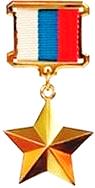 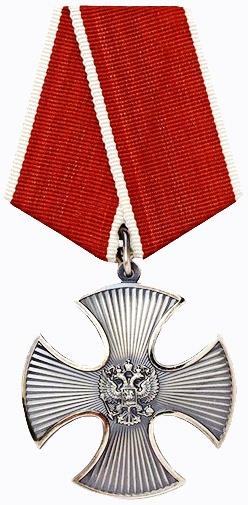 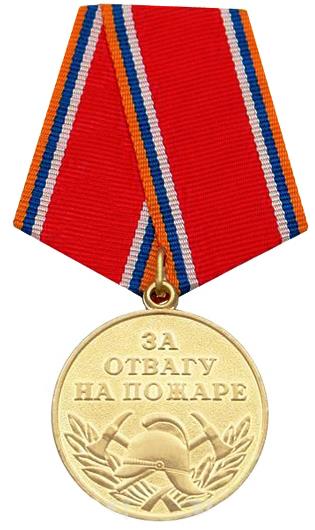 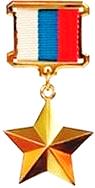 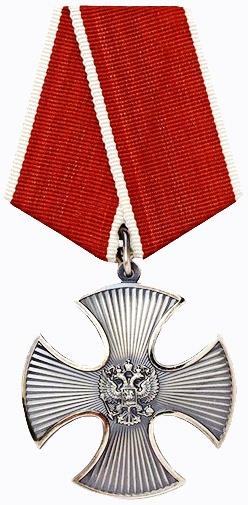 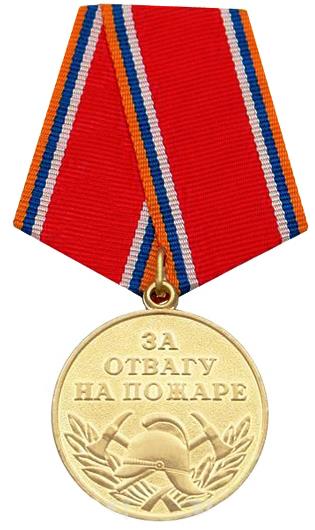 